Об ограничении движения напериод реконструкции дорог	В соответствии со статьей 16 Федерального закона от 06.10.2003 
№131-ФЗ «Об общих принципах организации местного самоуправления 
в Российской Федерации», Уставом Муниципального образования Соль-Илецкий городской округ,  в целях обеспечения безопасного дорожного движения при проведении реконструкции дорог в г. Соль-Илецке, постановляю:	1. Ограничить движение автотранспорта на период проведения реконструкции по следующим улицам:	1.1.  ул. Победы от ул. Персиянова до ул. Ленина, ул. Ленина 
от ул. Победы до ул. Цвиллинга, ул. Цвиллинга от ул. Ленина 
до ул. Сорокинская, ул. Сорокинская от ул. Цвиллинга до Рекреационного оздоровительного комплекса «Соленые озера» по 31.10.19 г.;	1.2. ул. Крюковская по 01.10.2020 г.;	1.3. ул. Персиянова по 30.09.2019 г.;	1.4. ул. Гатчинская, ул. Восточная от ул. Молодежная до ул. Гатчинская, ул. Молодежная от ул. Восточная до автомобильной дороги Оренбург-Акбулак по 30.09.2019 г.;	1.5. ул. Комсомольская по 31.08.2019 г.	2. Движение  личного  транспорта осуществлять по прилегающим параллельным улицам.	3. Контроль за производством и организацией работ по реконструкции дорог в г. Соль-Илецке возложить на директора  МКУ  «Управление городского хозяйства Соль-Илецкого городского округа» А.В. Дружченко.	4. Контроль за исполнением данного постановления возложить на первого заместителя главы администрации городского округа – заместителя главы администрации городского округа по строительству, транспорту, благоустройству и ЖКХ В.П. Вдовкина.	5. Постановление вступает в силу после его официального опубликования (обнародования).Глава муниципального образования  Соль-Илецкий  городской округ                                                   А.А. Кузьмин                                                             ВерноВедущий специалисторганизационного отдела                                                            Е.В. ТелушкинаРазослано: прокуратура, организационный отдел,  комитет экономического анализа и прогнозирования, отдел по строительству, транспорту, ЖКХ, дорожному хозяйству, газификации и связи.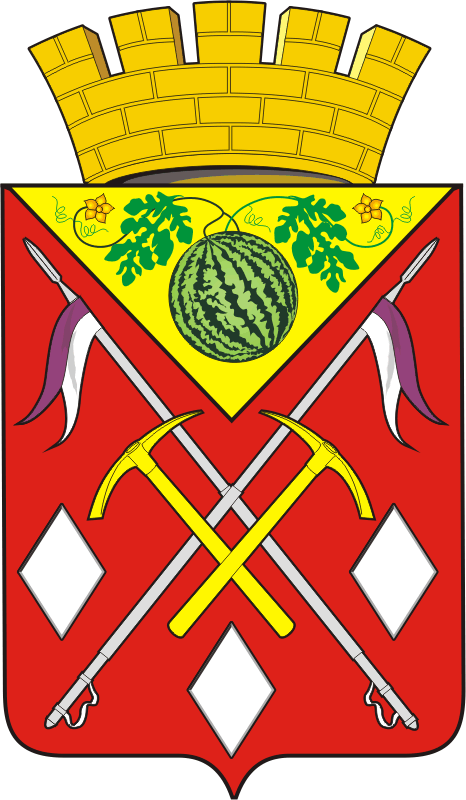 АДМИНИСТРАЦИЯМУНИЦИПАЛЬНОГО ОБРАЗОВАНИЯСОЛЬ-ИЛЕЦКИЙ ГОРОДСКОЙ ОКРУГОРЕНБУРГСКОЙ ОБЛАСТИПОСТАНОВЛЕНИЕ21.05.2019  № 1078-п